Приложение 7 к Протоколу заочного голосования Организационного комитета Международной олимпиады Ассоциации «Глобальные университеты» для абитуриентов магистратуры и аспирантуры от 20.06.2023 № 1-зСтруктура научного профиля (портфолио) потенциальных научных руководителей участников трека аспирантуры Международной олимпиады Ассоциации «Глобальные университеты» для абитуриентов магистратуры и аспирантуры.На русском языке: УниверситетФГАОУ ВО Первый МГМУ им. И.М. Сеченова Минздрава России (Сеченовский университет)Уровень владения английским языкомUpper intermediateНаправление подготовки и профиль образовательной программы, на которую будет приниматься аспирант31.06.01. Клиническая медицина3.1.21. ПедиатрияПеречень исследовательских проектов потенциального научного руководителя (участие/руководство)1. Участник проекта JAMAR (европейский регистр больных ювенильным идиопатическим артритом), организованным PRINTO.2. Участие в международном регистре пациентов со склеродермией EUSTAR.3. Участие в международном регистре пациентов с аутовоспалительными синдромами EUROFEVER4. Руководитель проекта «Состояние медицинской помощи детям по профилю «Ревматология» на примере ювенильного идиопатического артрита и системной красной волчанки»5. Руководитель проекта «Фенотипические и генетические особенности аутовоспалительных синдромов у детей»Перечень предлагаемых соискателям тем для исследовательской работыИзучение этиологических факторов и патогенетических механизмов развития ревматических заболеваний у детейВнедрение новых методов диагностики ревматических болезнейРазработка персонифицированного подхода к терапии ревматических заболеваний у детейВнедрение новых методов лекарственной терапии ревматических заболеванийОценка прогностических критериев ревматических заболеванийРазработка и внедрение общенациональных стандартов диагностики и лечения ревматических заболеваний у детей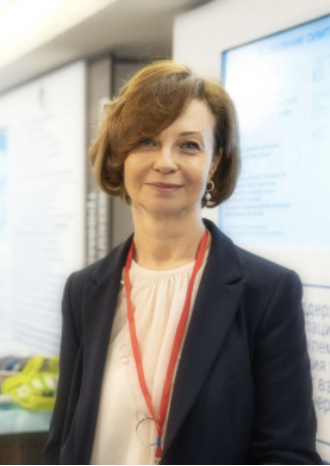 Научный руководитель:Екатерина Иосифовна Алексеева, д.м.н., профессор, член-корр. РАН (Московская медицинская академия им. И.М. Сеченова)Научный руководитель:Екатерина Иосифовна Алексеева, д.м.н., профессор, член-корр. РАН (Московская медицинская академия им. И.М. Сеченова)Научные интересыПедиатрия, Ревматология:принципы персонифицированной патогенетической терапии ревматических заболеваний и моногенных аутовоспалительных синдромов, в т.ч. с применением метода секвенирования генома для генетической верификации диагнозаНаучный руководитель:Екатерина Иосифовна Алексеева, д.м.н., профессор, член-корр. РАН (Московская медицинская академия им. И.М. Сеченова)Особенности исследования (при наличии)Научный руководитель:Екатерина Иосифовна Алексеева, д.м.н., профессор, член-корр. РАН (Московская медицинская академия им. И.М. Сеченова)Требования потенциального научного руководителяНаличие диплома об окончании ординатуры по специальности «Педиатрия»Навыки работы с таблицами Excel, Google-таблицами,  Google-формами, первоначальной статистической обработки данных, работа с «большими» даннымиВладение английским языкомКоммуникативные навыкиНаучный руководитель:Екатерина Иосифовна Алексеева, д.м.н., профессор, член-корр. РАН (Московская медицинская академия им. И.М. Сеченова)Оновные публикации потенциального научного руководителяКоличество публикаций Scopus за последние 5 лет: 40 публикацийКоличество публикаций Web of science за последние 5 лет: 57 публикацийНаиболее значимые публикации: Alexeeva E, Krekhova E, Dvoryakovskaya T, Isaeva K, Chomakhidze A, Chistyakova E, Lomakina O, Denisova R, Mamutova A, Fetisova A, Gautier M, Vankova D, Kriulin I, Saygitov R. Efficacy and safety of canakinumab as a second line biologic after tocilizumab treatment failure in children with systemic juvenile idiopathic arthritis: A single-centre cohort study using routinely collected health data. Front Pediatr. 2023 Feb 22;11:1114207. doi: 10.3389/fped.2023.1114207. PMID: 36911042; PMCID: PMC9992960.Alekseeva E.I., Tepaev R.F., Shilkrot I.Y., et al. COVID-19-associated secondary hemophagocytic lymphohistiocytosis (cytokine storm syndrome) // Annals of the Russian academy of medical sciences. - 2021. - Vol. 76. - N. 1. - P. 51-66. doi: 10.15690/vramn1410van Straalen JW, de Roock S, Giancane G, Alexeeva E, Koskova E, Mesa-Del-Castillo Bermejo P, Zulian F, Civino A, Montin D, Wulffraat NM, Ruperto N, Swart JF; Paediatric Rheumatology International Trials Organisation (PRINTO). Prevalence of familial autoimmune diseases in juvenile idiopathic arthritis: results from the international Pharmachild registry. Pediatr Rheumatol Online J. 2022 Nov 18;20(1):103. doi: 10.1186/s12969-022-00762-y. PMID: 36401230; PMCID: PMC9673358.Krekhova E.A., Alekseeva E.I., Dvoryakovskaya T.M. Predictors of response to therapy with biologicals in children with systemic juvenile idiopathic arthritis. Vopr. prakt. pediatr. (Clinical Practice in Pediatrics). 2021; 16(1): 64–78. (In Russian). DOI: 10.20953/1817-7646-2021-1-64-78Vankova D.D., Alekseeva E.I., Dvoryakovskaya T.M., Denisova R.V., Radygina T.V., Zubkova I.V., Brzhozovskaya E.A., Semikina E.L., Tkachenko N.E., Lomakina O.L., Orlova Ya.O., Kurdup M.K. Activity of systemic juvenile idiopathic arthritis in children immunized with pneumococcal 13-valent conjugate vaccine: prospective cohort study. Vopr. prakt. pediatr. (Clinical Practice in Pediatrics). 2020; 15(5): 40–50. (In Russian). DOI: 10.20953/1817-7646-2020-5-40-50Quartier P, Alexeeva E, Constantin T, Chasnyk V, Wulffraat N, Palmblad K, Wouters C, I Brunner H, Marzan K, Schneider R, Horneff G, Martini A, Anton J, Wei X, Slade A, Ruperto N, Abrams K; Paediatric Rheumatology International Trials Organisation and the Pediatric Rheumatology Collaborative Study Group. Tapering Canakinumab Monotherapy in Patients With Systemic Juvenile Idiopathic Arthritis in Clinical Remission: Results From a Phase IIIb/IV Open-Label, Randomized Study. Arthritis Rheumatol. 2021 Feb;73(2):336-346. doi: 10.1002/art.41488. Epub 2020 Dec 11. PMID: 32783351; PMCID: PMC7898684Результаты интеллектуальной деятельности (при наличии)Индекс Хирша 13Разработан алгоритм дифференцированного назначения генно-инженерных биологических препаратов при ревматических болезнях у детей. Разработаны 30 стандартов по оказанию медицинской помощи больным, страдающим ревматическими болезнями, Порядок оказания медицинской помощи детям с ревматическими болезнями, клинические рекомендации по профилю детская ревматология Специалист в области детской ревматологии, автор более 452 научных работ, из них 12 монографий, 11 глав в руководствах; более 100 статей в рецензируемых журналах; более 20 публикаций в зарубежных журналах; атласа «Детская ревматология»В 2008 г. монография «Ювенильный ревматоидный артрит» Е.И. Алексеевой и П.Ф. Литвицкого признана Лучшей книгой года, в 2009 г. она награждена Дипломом премии РАМН им. А.А. Богомольца за лучшую научную работу.Под научным руководством защищено 20 кандидатских и 2 докторские диссертации